В дополнение к информации, содержащейся в Документе 3, имею честь представить Конференции, в приложении, кандидатуру:г-на Франсуа РАНСИ (Франция)на пост Директора Бюро радиосвязи (БР) Международного союза электросвязи.	Д-р Хамадун И. ТУРЕ
	Генеральный секретарьПриложение: 1ПРИЛОЖЕНИЕПостоянное представительство Франции
при Отделении Организации Объединенных 
Наций в ЖеневеSD/cm/5Уважаемый г-н Генеральный секретарь,Представительство Франции при Отделении Организации Объединенных Наций в Женеве имеет честь представить Вам от имени Франции кандидатуру г-на Франсуа Ранси на пост Директора Бюро радиосвязи на выборах, проводимых на Полномочной конференции МСЭ, которая состоится 20 октября – 7 ноября 2014 года в Пусане.Учитывая личные и профессиональные качества г-на РАНСИ, а также его обширный практический опыт работы на ответственных постах на национальном и международном уровнях в области управления использованием частот, избрание г-на РАНСИ Директором Бюро радиосвязи на второй срок позволит ему продолжить свою плодотворную деятельность, которую он проводит в МСЭ.В приложении к настоящему письму содержится копия биографической справки г-на Франсуа РАНСИ, а также письмо, представляющее его кандидатуру, которое подписано министром иностранных дел и министром по делам малых предприятий, инноваций и цифровой экономики. Оригиналы документов будут направлены Вам в ближайшее время.Примите, уважаемый г-н Генеральный секретарь, мои уверения в самом высоком уважении.(подпись)Томас ВАГНЕРЖенева, 6 декабря 2013 годаМСЭ
г-ну Хамадуну Туре
Avenue Giuseppe-Motta
1202 GenèveПариж, 26 ноября 2013 годаПредмет: Кандидатура Франсуа РАНСИ на пост Директора Бюро радиосвязи МСЭУважаемый г-н Генеральный секретарь,В ответ на Ваше Циркулярное письмо № 165 от 21 октября 2013 года имеем честь представить Вам от имени Франции кандидатуру г-на Франсуа РАНСИ на пост Директора Бюро радиосвязи на выборах, проводимых на Полномочной конференции МСЭ, которая состоится 20 октября – 7 ноября 2014 года в Пусане, Республика Корея.Господин РАНСИ обладает уникальным опытом в области регулирования использования радиочастотного спектра, что было единогласно признано при его избрании в 2010 году на пост Директора Бюро радиосвязи. Начав выполнять свои обязанности в январе 2011 года и в соответствии со своими обещаниями, данными перед выборами, г-н РАНСИ направлял свою работу на удовлетворение ожиданий Государств-Членов, действуя в соответствии с базовыми ценностями Союза и в тесном взаимодействии с другими Секторами.Наряду с обеспечением успеха Всемирной конференции радиосвязи 2012 года и поддержанием высокого качества работы при применении регламентарных процедур и в рамках деятельности исследовательских комиссий Бюро радиосвязи, возглавляемое г-ном РАНСИ, увеличило свой вклад в деятельность Государств-Членов в области управления использованием спектра, в частности направленной на переход на цифровое телевидение и согласованную реализацию цифрового дивиденда. Благодаря такому подходу Бюро радиосвязи расширило свое участие в поддержке деятельности региональных организаций электросвязи.Учитывая личные и профессиональные качества г-на РАНСИ, а также его обширный практический опыт работы на ответственных постах на национальном и международном уровнях в области управления использованием частот, избрание г-на РАНСИ Директором Бюро радиосвязи на второй срок позволит ему продолжить свою плодотворную деятельность, которую он проводит, решая задачи, стоящие перед МСЭ в сфере управления использованием частот.Примите, уважаемый г-н Генеральный секретарь, наши уверения в самом высоком уважении.(подписи)Лоран Фабиус	Флер ПеллеринД-ру Хамадуну И. Туре
Генеральный секретарь
Международный союз электросвязи
Place des Nations
CH-1211 Genève 20
SUISSEПЕРВЫЙ СРОК ПРЕБЫВАНИЯ В ДОЛЖНОСТИ НА СЛУЖБЕ МСЭ И ЕГО ЧЛЕНАМВ 2010 году г-н РАНСИ взял на себя обязательство обеспечить в случае своего избрания, что Бюро радиосвязи, действуя в соответствии с базовыми ценностями МСЭ и в тесном взаимодействии с другими Секторами и Радиорегламентарным комитетом, будет отвечать ожиданиям администраций в том, что касается следующего:•	Применение процедур МСЭ, соответствие баз данных МСЭ-R и реального использования спектра, предоставление помощи при разрешении случаев вредных помехПод руководством г-на Ранси и в продолжение проводимой его предшественником, г-ном Тимофеевым, деятельности, Бюро радиосвязи применяло процедуры МСЭ в соответствии с регламентарными предельными сроками и обеспечило сокращение числа случаев резервирования ресурсов орбиты/спектра без их фактического использования. Во всех случаях, представленных на рассмотрение Регламентарному комитету, Комитет приходил к заключению, что Бюро правильно применяло соответствующие положения Регламента радиосвязи. Наконец, Бюро предприняло ряд инициатив, направленных на содействие разрешению случаев вредных помех путем диалога между заинтересованными администрациями.•	Помощь администрациям в вопросах управления использованием спектраБлагодаря усилиям г-на Ранси и в тесном взаимодействии с Бюро развития электросвязи, региональными отделениями МСЭ и заинтересованными региональными организациями, Бюро радиосвязи увеличило свой вклад в усилия, предпринимаемые администрациями и региональными организациями в области управления использованием спектра, в частности в отношении перехода на цифровое телевидение и согласованной реализации цифрового дивиденда. •	Адаптация компьютерных инструментов к потребностям администрацийПо инициативе г-на Ранси и на основе подробных консультаций с Консультативной группой по радиосвязи, в 2012 году был принят рассчитанный на кратко-, средне- и долгосрочную перспективу план, обеспечивающий развитие информационной системы Бюро. Реализация этого плана позволит не только выполнить решения ВКР-12, но и обеспечить администрации и Бюро более совершенными и удобными в использовании инструментами ежедневного управления использованием ресурсов спектра на международном уровне.•	Участие в деятельности Сектора радиосвязи и распространение результатовОтмечая географическое неравенство в фактическом участии в деятельности Сектора, г-н Ранси принял решение существенно увеличить число региональных семинаров-практикумов и семинаров при поддержке Бюро развития электросвязи, региональных отделений МСЭ, региональных организаций и заинтересованных Государств-Членов и уделении особого внимания тому, чтобы формат этих мероприятий в большей степени удовлетворял ожиданиям всех членов Сектора радиосвязи.•	Прозрачность функционирования Бюро радиосвязиС момента вступления в должность г-н Ранси стремится обеспечить тесный диалог со всеми членами Сектора через Консультативную группу по радиосвязи и Совет МСЭ, с тем чтобы добиться более глубокого осмысления задач и структуры стратегического плана Сектора радиосвязи и МСЭ, четко разделяя поставленные задачи, виды деятельности Сектора для их достижения и результаты этих видов деятельности.•	Управление ресурсами Бюро радиосвязиВ условиях ограниченного бюджета г-н Ранси обеспечивает – при сохранении высокого уровня качества услуг Бюро и заинтересованности персонала – управление ресурсами Бюро радиосвязи, которое ведет к повышению производительности, когда это возможно и желательно. В результате этого удалось добиться сокращения бюджетных ресурсов, потребляемых Бюро (за исключением всемирной конференции радиосвязи и ассамблеи радиосвязи), более чем на 6% в течение всего первого срока полномочий г-на Ранси без ущерба для качества выполняемой работы. В этот период персонал Бюро работал как никогда ранее активно на службе членам Союза.______________Полномочная конференция (ПК-14)
Пусан, 20 октября – 7 ноября 2014 г.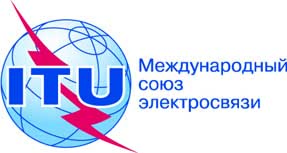 ПЛЕНАРНОЕ ЗАСЕДАНИЕДокумент 18-RПЛЕНАРНОЕ ЗАСЕДАНИЕ6 декабря 2013 годаПЛЕНАРНОЕ ЗАСЕДАНИЕОригинал: французскийЗаписка Генерального секретаряЗаписка Генерального секретаряКАНДИДАТУРА НА ПОСТ ДИРЕКТОРА
БЮРО РАДИОСВЯЗИ (БР)КАНДИДАТУРА НА ПОСТ ДИРЕКТОРА
БЮРО РАДИОСВЯЗИ (БР)МИНИСТЕРСТВО
ИНОСТРАННЫХ ДЕЛ


МинистрМИНИСТЕРСТВО
ВОССТАНОВЛЕНИЯ ПРОИЗВОДСТВЕННОГО ПОТЕНЦИАЛА

Министр по делам малых предприятий,
инноваций и цифровой экономики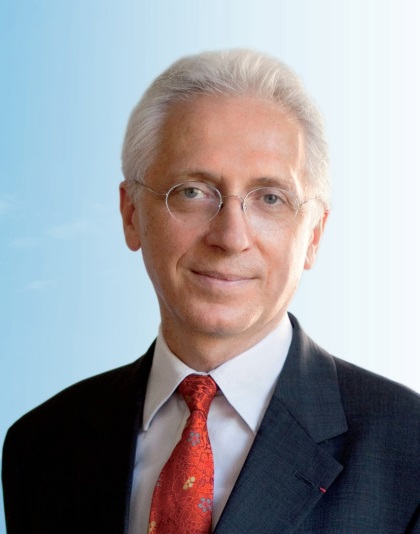 ФРАНСУА РАНСИ

Кандидат от Франции для избрания на второй срок на пост Директора Бюро радиосвязиФРАНСУА РАНСИ

Кандидат от Франции для избрания на второй срок на пост Директора Бюро радиосвязиГражданство:ФранцияГод рождения:1954Семейное положение:женат, имеет дочьВладение иностранными языками:французский, английский, испанский, итальянский Учеба:Дипломированный инженер Политехнической школы (1977 г.) 
и Национальной высшей школы электросвязи, Париж (1979 г.)ПРОФЕССИОНАЛЬНАЯ ДЕЯТЕЛЬНОСТЬПРОФЕССИОНАЛЬНАЯ ДЕЯТЕЛЬНОСТЬПРОФЕССИОНАЛЬНАЯ ДЕЯТЕЛЬНОСТЬПРОФЕССИОНАЛЬНАЯ ДЕЯТЕЛЬНОСТЬМеждународный союз электросвязиМеждународный союз электросвязиМеждународный союз электросвязиМеждународный союз электросвязиС 1 января 2011 годаДиректор Бюро радиосвязиДиректор Бюро радиосвязиДиректор Бюро радиосвязиНациональное агентство по частотам (ANFR)Национальное агентство по частотам (ANFR)Национальное агентство по частотам (ANFR)Национальное агентство по частотам (ANFR)2004–2010 гг.Генеральный директор Генеральный директор Генеральный директор 1997–2004 гг.Директор по вопросам планирования спектра и по международным деламДиректор по вопросам планирования спектра и по международным деламДиректор по вопросам планирования спектра и по международным деламНациональный центр исследований в области электросвязи (CNET, France Telecom)Национальный центр исследований в области электросвязи (CNET, France Telecom)Национальный центр исследований в области электросвязи (CNET, France Telecom)Национальный центр исследований в области электросвязи (CNET, France Telecom)1994–1997 гг.Руководитель Бюро частот группы France Telecom
Руководитель объединения "радиосвязь и управление использованием частот"Руководитель Бюро частот группы France Telecom
Руководитель объединения "радиосвязь и управление использованием частот"Руководитель Бюро частот группы France Telecom
Руководитель объединения "радиосвязь и управление использованием частот"1988–1994 гг.Руководитель Департамента "радиосистемы" Группы "системы спутниковой связи"Руководитель Департамента "радиосистемы" Группы "системы спутниковой связи"Руководитель Департамента "радиосистемы" Группы "системы спутниковой связи"1979–1988 гг.Системный инженер, ответственный за проектирование систем космической связи и координацию их частот. Представитель Франции в техническом комитете IntelsatСистемный инженер, ответственный за проектирование систем космической связи и координацию их частот. Представитель Франции в техническом комитете IntelsatСистемный инженер, ответственный за проектирование систем космической связи и координацию их частот. Представитель Франции в техническом комитете IntelsatНАГРАДЫСеребряная медаль МСЭ (2007 г.)
Кавалер ордена Почетного легиона (1998 г.)
Кавалер Национального ордена заслуг (1992 г.)Серебряная медаль МСЭ (2007 г.)
Кавалер ордена Почетного легиона (1998 г.)
Кавалер Национального ордена заслуг (1992 г.)Серебряная медаль МСЭ (2007 г.)
Кавалер ордена Почетного легиона (1998 г.)
Кавалер Национального ордена заслуг (1992 г.)